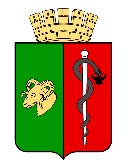 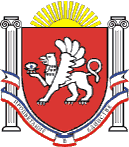 ЕВПАТОРИЙСКИЙ ГОРОДСКОЙ СОВЕТРЕСПУБЛИКИ КРЫМ
Р Е Ш Е Н И ЕII созывСессия №7530.11.2023                                   г. Евпатория                                           № 2-75/14О внесении изменений в Положение о департаменте имущественных и земельных отношений администрации города Евпатории Республики Крым, утвержденное решением Евпаторийского городского совета Республики Крым от 17.02.2017 № 1-53/10 В соответствии со ст. ст. 48, 51, 52 Гражданского кодекса Российской Федерации,                           ст. 35  Федерального закона от 06.10.2003 № 131-ФЗ «Об общих принципах организации местного самоуправления в Российской Федерации», ст. 27 Закона Республики Крым                                    от 21.08.2014 № 54-ЗРК «Об основах местного самоуправления в Республике Крым», руководствуясь Уставом муниципального образования городской округ Евпатория Республики Крым, с целью оптимизации работы департамента имущественных и земельных отношений администрации города Евпатории Республики Крым,  –городской совет Р Е Ш И Л:Внести в Положение о департаменте имущественных и земельных отношений администрации города Евпатории Республики Крым, утвержденное решением Евпаторийского городского совета Республики Крым от 17.02.2017 № 1-53/10, следующие изменения:1.1.       Статью 4 дополнить пунктом 4.53 следующего содержания:«4.53. Полномочия в сфере обеспечения прав граждан, признанных нуждающимися в жилых помещениях или в улучшении жилищных условий, получения доступного и комфортного жилья по договорам социального найма:ведет учет граждан отдельных категорий в качестве нуждающихся в жилых помещениях.проводит работу по признанию граждан малоимущими с целью принятия на учет нуждающихся в жилых помещениях, предоставляемых им по договорам социального найма жилых помещений муниципального жилищного фонда; ведет отдельный квартирный учет депортированных граждан; обеспечивает выполнение целевых жилищных программ в рамках компетенции; проводит прием и консультирование граждан по жилищным вопросам;проводит (при необходимости) обследование жилищных условий граждан при решении вопросов, связанных с пребыванием на учете нуждающихся в жилых помещениях и предоставлением жилых помещений, с составлением соответствующего акта; рассматривает поступившие обращения граждан по жилищным вопросам.;готовит документы по рассмотрению гражданских исков в пределах своей компетенции;проводит в установленном порядке подготовку материалов и мероприятий, необходимых для заключения договоров социального найма, специализированного найма жилых помещений муниципального жилищного фонда;представляет информацию гражданам об очередности предоставления жилых помещений на условиях социального найма.».2. Начальнику  департамента  имущественных и земельных отношений администрации города Евпатории Республики Крым внести изменения в документы о государственной регистрации юридического лица в установленном законом порядке.3.    Настоящее решение вступает в силу с 1 февраля 2024 года и подлежит обнародованию на официальном портале Правительства Республики Крым – http://rk.gov.ru в разделе: муниципальные образования, подраздел – Евпатория, а также на официальном сайте муниципального образования городской округ Евпатория Республики Крым –                   http://my-evp.ru в разделе Документы, подраздел – Документы городского совета в информационно-телекоммуникационной сети общего пользования.4.  Контроль за исполнением настоящего решения возложить на главу администрации города Евпатории Республики Крым Демидову Е.М.ПредседательЕвпаторийского городского совета	                                                                  Э.М. Леонова 